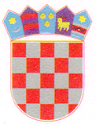 KLASA: 021-05/21-01/3URBROJ: 2158/04-01-21-3Ernestinovo, 22. ožujka 2021.ZAPISNIKsa 42. sjednice sedmog saziva Općinskog vijeća Općine Ernestinovood  22. ožujka 2021.Sjednica je sazvana elektronski dana 19. ožujka 2021. Na E-mailove vijećnika su poslani pozivi sa dnevnim redom kao i prilozi za sjednicu, uz obrazloženje da se vijećnici (nakon proučenih materijala)  također izjasne elektronskim putem. Pozivi su poslani sljedećim vijećnicima:Krunoslav Dragičević, predsjednikIgor Matovac, dipl. iur., potpredsjednikDamir Matković, mag. iur.        Zoran Toth Siniša StražanacIvica PavićSiniša Roguljić Lajoš BockaStjepan Deže  Šarika SukićIvana Bagarić Bereš Za sjednicu je predložen sljedećiDnevni redDonošenje Odluke o isplati prigodnog dara (Uskrsnice) umirovljenicimaDonošenje Odluke o davanju suglasnosti za osiguranje financijskih sredstava sukladno prijavi za mjeru „Stjecanje prvog radnog iskustva/pripravništva“10 vijećnika je potvrdilo primitak E-maila i dostavilo svoje odgovore, dok jedan vijećnik nije potvrdio primitak E-maila niti se izjasnio po točkama dnevnog reda.TOČKA  1.	DONOŠENJE ODLUKE O ISPLATI PRIGODNOG DARA 		(USKRSNICE)  UMIROVLJENICIMANakon što su vijećnici proučili materijale i elektronski se izjasnili po predloženom dnevnom redu, donesen je ZAKLJUČAKOpćinsko vijeće Općine Ernestinovo je donijelo Odluku o isplati prigodnog dara (Uskrsnice) umirovljenicima.Odluka je donesena jednoglasno, sa 10 glasova za.TOČKA  2.	DONOŠENJE ODLUKE O DAVANJU SUGLASNOSTI  ZA OSIGURANJE		FINANCIJSKIH SREDSTAVA SUKLADNO PRIJAVI ZA MJERU 		„STJECANJE PRVOG RADNOG ISKUSTVA/PRIPRAVNIŠTVA“Nakon što su vijećnici proučili materijale i elektronski se izjasnili po predloženom dnevnom redu, donesen je ZAKLJUČAKOpćinsko vijeće Općine Ernestinovo je donijelo Odluke o davanju suglasnosti za osiguranje financijskih sredstava sukladno prijavi za mjeru „Stjecanje prvog radnog iskustva/pripravništva“Odluka je donesena jednoglasno, sa 10 glasova za. Zapisničar:								Predsjednik VijećaEva Vaci								Krunoslav Dragičević